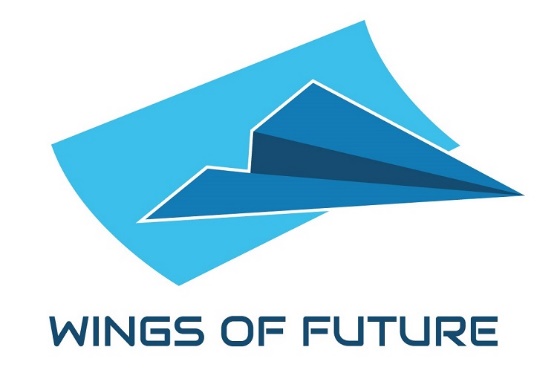 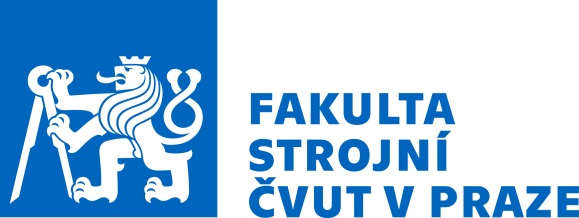 Registrační formulář odešlete nejpozději do 22. 2. 2019 na e-mail: wof@fs.cvut.czSoutěžní týmSoutěžní týmNázev TýmuČlenové týmuČlenové týmuJméno a příjmeníJméno a příjmeníJméno a příjmeníDoprovázející učitelDoprovázející učitelJméno a příjmeníStřední školaStřední školaNázev školyUlice a č.p.ObecPSČKontaktKontakte-mailDoplňující komentář (nepovinné)Doplňující komentář (nepovinné)Text